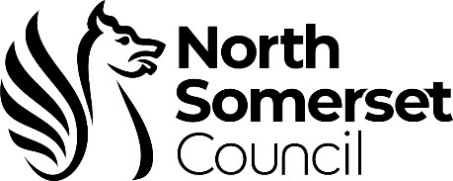 Market Engagement QuestionnaireSpecificationNorth Somerset Council is engaging with potential service providers of modular ramps, shallow step systems and level threshold doors to facilitate easy access and egress in residential properties. Installations will need to include handrails as standard and gate options as required. North Somerset Council wish to maximise the potential for the reuse and recycling of ramps and step systems etc, with minimum disruption to the client and at no additional cost. The expectation would be that ramp or steps would be removed at the suppliers cost, when no longer required and the parts reused/recycled in future provision through the contract. The contractor would also have to be prepared to remove and reuse ramps and steps already in use in the North Somerset Council area and reuse all parts that are undamaged in future installations.It is essential safe access is provided in all weathers, and it is therefore required a non-slip surface is provided, in line with B.S. 4592, with a coefficient of friction of 1.0 or above. The purpose of this soft market engagement exercise is to: gauge interest in this opportunityinform the Council’s commissioning intentionsinform service specification development Local ContextSystems over £1000 are delivered as part of Disabled Facilities Grant and external ramps or steps under £1000, under the Care Act 2014 and CSDPA 1979As part of the administration of the Disabled Facilties Grant, North Somerset Council currently installs an average of 100 ramps per annum.25 ramps per annum are installed under the Care Act / CSDPAProvider ResponsesIf you wish to respond, please complete the questionnaire below and return via the messaging section on the portal by 1 August 2024 no later than 13:00 hrs.All questionnaires will be treated confidentially.PLEASE NOTE: Responses to this questionnaire imply no commitment on providers to engage in any subsequent procurement/contracting arrangement, nor do they confer any advantaged status or guarantee of inclusion in any subsequent procurement process for those providers who do respond. The questionnaire and all responses received are in no way legally binding on any party.North Somerset Council reserves the right to withdraw this notice at any time and is not bound to accept any proposals submitted by providers and is not liable for any costs incurred as a result of providers engaging with this process. This exercise does not guarantee that procurement will take place and North Somerset Council reserves the right to defer from any procurement entirely.Confidentiality and Freedom of InformationPlease be aware that the council is subject to the disclosure requirements of the Freedom of Information Act (FoIA) and that potentially, any information held is liable to disclosure under that Act. For this reason, we would strongly advise that any information considered to be confidential is labelled as such. In the event that a request is subsequently made for disclosure under the FoIA, that request will be dealt with in accordance with the legislation and giving full regard to the NDA. QuestionnaireProjectThe supply and installation of modular ramps, modular shallow step systems and level threshold doors to residential premises.Closing Date for Completed Questionnaires13:00hrs on Thursday 1 August 2024QuestionResponseCompany Name:Address:Contact Name, phone number and email address:We may wish to discuss responses provided in more detail, please provide the contact details of the most appropriate person. How fast could you commit to;Visiting a site on request to provide a quotationInstalling a ramp/steps on site following receipt of an order (non-urgent cases)Installing a ramp for a case flagged as urgent? (usually for home from hospital or end of life cases)If you are more than 30 minutes from Junction 20 of the M5, how would you propose meeting any time constraints to ensure timely service delivery to all North Somerset areas?Are you able to remove, store and reuse;Ramps / steps previously provided in the North Somerset districtRamps/ steps you provide as part of this contractOn receipt of a request to remove equipment how quickly would you be able to remove:For a non-urgent request?For an urgent request?Are the ramps or steps you provide fully adjustable on site to avoid obstacles and to ensure drain covers and similar are still accessible?Access must be safe in all weathers. Does the ramp / step surface you install meet the BS 4592 or equivalent, coefficient of friction, 1.0 or above?Are you able to provide level threshold doors to work in a seamless fashion with your ramp installation?What other organisations or sub- contractors do you work with?What guarantees / warranties are provided for your products?